ПРАКТИЧНЕ ЗАНЯТТЯ 9Вивчення особливостей будови, принципу роботи та регулювань шнекового пресуМета: формування у студентів практичних умінь і навичок з підготовки до роботи та експлуатації шнекового пресу ВПНД-10.Література: Л-6, с. 125–127;  Л-8, с. 258–259.Навчально-методичне та матеріально-технічне забезпечення1. Інструкційна картка виконання практичного заняття 9.2. Шнековий прес ВПНД-10 або його макет.Методичні рекомендаціїПродуктивність шнекового пресу П (кг/год) визначаємо за формулоюП=F∙о∙∙∙3600,де  F – площа поперечного перерізу внутрішньої порожнини пресу, в місці розміщення першого витка шнека, м2;,де  d0 – зовнішній діаметр шнека, м;d1 – внутрішній діаметр шнека, м;  – коефіцієнт заповнення,  = 0,6–0,7;о – швидкість переміщення продукту вздовж шнека.де  n – частота обертання шнека, об/хв;S – крок першого витка шнека, м; – об’ємна маса продукту, кг/м3;  – коефіцієнт, який залежить від рівня заповнення перерізу шнека продуктом.Зміст і послідовність виконання роботи1. Заповнити таблицю.Таблиця 9  Технічна характеристика шнекового пресу ВПНД-102. Вказати позиції, описати будову, налагодження та технологічний процес роботи преса. Провести часткове розбирання та збирання шнека, виконати необхідні регулювальні роботи.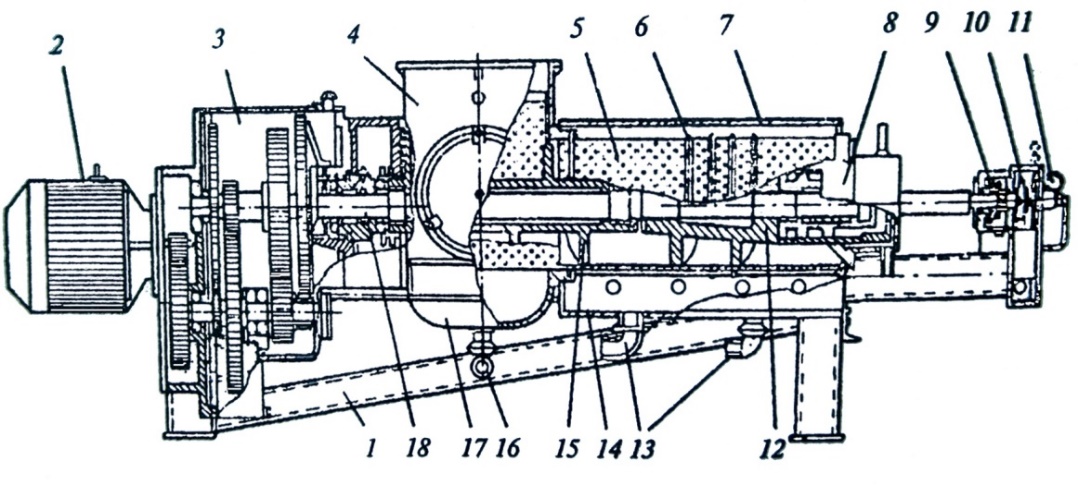 Рис. 9.  Шнековий прес ВПНД-101 – 						10 – 2 – 						11 – 3 – 						12 – 4 – 						13 – 5 – 						14 – 6 – 						15 – 7 – 						16 –8 – 						17 – 9 – 						18 – ________________________________________________________________________________________________________________________________________________________________________________________________________________________________________________________________________________________________________________________________________________________________________________________________________________________________________________________________________________________________________________________________________________________________________________________________________________________________________________________________________________________________________________________________________________________________________________________________________________________________________________________________________________________________________________________________________________________________________________________________________________________________________________________________________________________________________________________________________________________________________________________________________________________________________________________________________________________________________________________________________________________________________________________________________________________________________________________________________________________________________________________________________________________________________________________________________________________________________________________________________________________________________________________________________________________________________________________________________________________________________________________________________________________________________________________________________________________________________________________________________________________________________________________________________________________________________________________________________________________________________________________________________________________________________________________________________________________________________________________________________________________________________________________________ 3. Провести розрахунок продуктивності шнекового преса, визначити їх кількість на технологічну лінію.Висновок_______________________________________________________________ ________________________________________________________________________________________________________________________________________________________________________________________________________________________________________________________________________________________________________________________________________________________________________________________________________________________________________________  Контрольні запитання1. Яке призначення та технічна характеристика шнекового преса ВПНД-10?2. Опишіть технологічний процес роботи шнекового преса.3. Як проводять центрування оборотних механізмів шнекового преса ВПНД-10?4. Від чого залежить продуктивність шнекового преса?Оцінка___________                     ___________________  (підпис викладача)«______» ______________ 20__ рПродуктивність,т/годВстановлена потужність, кВтМаса, кгЧастота обертання пресуючого шнека, хв-1